UDC中华人民共和国国家标准    P                                GB ×××××-××××   邮政和快递设施工程术语标准Terminology standard of postal and express facilities engineering征求意见稿20××-××-××发布               20××-××-××实施中华人民共和国住房和城乡建设部    国 家 市 场 监 督 管 理 总 局      目  次1 总则	12基本术语	2  2.1 通用	2  2.2 邮政	4  2.3 快递	5  2.4 信息系统	63 收寄设施工程	8  3.1 邮政营业场所	8  3.2 快递营业场所	9  3.3 收寄验视设施	11  3.4 封装设施	114 内部处理设施工程	12  4.1 邮政内部处理场所	12  4.2 邮政分拣设施	13  4.3 国际邮件处理设施	15  4.4 快递内部处理设施	15  4.5 快递分拣设施	17  4.6 多式联运设施	18  4.7 国际快件处理设施	……..195 投递设施工程	20  5.1 通用设施	20  5.2 邮政投递设施	20  5.3 快递投递设施	216 其他场所设施工程	22附录A  中文索引	23附录B  英文索引	29Contents1 General Provisions……………………………………………………………..12 Basic Terms…………………………………………..………………………..2  2.1 General……………………………………..……………………………..2  2.2 Postal………………………………………………………………….…..4  2.3 Express………………………………………………………………..…..5  2.4 Informantion System……………………………………………….……..63 Recption Facilities Enginerring. ………………………………….…….……..8  3.1 Postal Facilities……………………………………………….………..….8  3.2 Express Facilities……………………………………………….……..…..9  3.3 Reception Examination Facilities…………………………….….…..…..113.4 Encapsulation Facilities………………………………………….…..…..114 Internal Processing Facilities Enginerrin……………………….…….…..…..12  4.1 Postal Internal Processing Facilities……………………….…….…..…..12  4.2 Postal Sorting Facilities………………………………………….…..…..13  4.3 International Mail Processing Facilities…………...…………….…..…..15  4.4 Express Internal Processing Facilities…………..……………….…..…..15  4.5 Express Sorting Facilities………………………………….…….…..…..174.6 Multimodal Transport Facilities…………………………...…….…..…..184.7 International Express Processing Facilities………………..…….…..…..195 Delivery Facilities Enginerring………………..……………………..…..…..20  5.1 Genral Facilities………………..…….…………………………..…..…..20  5.2 Postal Delivery Facilities…………………………………..…….…..…..20  5.3 Express Delivery Facilities……………………….………..…….…..…..216 Other Facilities Enginerring……………………….…………...…….…..…..22Appendix A…………………………..…….…………………………..…..…..23Appendix B…………………………..…….…………………………..…..…..291 总则1.0.1为推动邮政和快递业健康发展，统一和规范邮政和快递行业设施工程术语，利于国内外技术交流，制定本标准。1.0.2 本标准适用于邮政和快递行业设施工程的规划、设计、施工、维护、管理、科研及相关领域。1.0.3 邮政和快递行业设施工程使用的术语除应符合本标准外，还应符合国家现行有关标准的规定。2基本术语2.1 通用2.1.1邮政业 postal industry为社会提供寄递服务以及国家规定的其他服务的行业。2.1.2邮政业设施工程 postal facilities engineering为用户提供邮件、快件寄递服务，进行收寄、分拣、封发、投递等环节配置的场所和技术设备的统称。2.1.3邮政业服务设施设备 facilities equipment for postal industry service面向最终用户，提供寄递服务以及国家规定的其他服务的营业场所、处理场所、亭筒箱和配送车辆等设施设备的统称。2.1.4 邮件 mail通过邮政企业寄递的信件、包裹、汇款通知、报刊和其他印刷品等的统称。2.1.5 快件 express item快递服务组织依法寄送信件、包裹、印刷品等的统称。2.1.6寄递 posting and delivery将信件、包裹、印刷品等物品按照地址信息递送给特定个人或者单位的活动，包括收寄、分拣、运输、投递等环节。2.1.7收寄 acceptance邮政企业或快递企业接受寄件人交寄邮件或快件的过程。2.1.8验视 content inspection邮政企业或快递企业在收寄时查验时用户交寄的邮件或快件是否符合禁寄、限寄规定，以及用户在邮件详情单或快递运单上所填报的内容是否与其交寄的实物相符的过程。2.1.9分拣 sorting将邮件或快件按寄达地址信息进行分类的过程。2.1.10封发 dispatching按发运路线将邮件或快件进行封装并交付运输的过程。2.1.11投递 delivery邮政企业或快递企业按规定将邮件或快件投交收件人或指定的代收人的过程。2.1.12寄递业务网络 posting and delivery business network邮件、快件收寄、分拣、封发、运输、投递、查询等所依靠的实体网络和信息网络的总称。2.1.13建筑基地 construction site 根据用地性质和使用权属确定的建筑工程项目的使用场地。2.1.14道路红线 boundary line of roads 城市道路(含居住区级道路)用地的边界线。2.1.15用地红线 property line各类建设工程项目用地使用权属范围的边界线。2.1.16无障碍设施 accessibility facilities保障人员通行安全和使用便利，与民用建筑工程配套建设的服务设施。2.1.17采光 daylighting为保证人们生活、工作或生产活动具有适宜的光环境，使建筑物内部使用空间取得的天然光照度满足使用、安全、舒适、美观等要求的措施。2.1.18采光系数标准值 standard value of daylight factor在规定的室外天然光设计照度下，满足视觉功能要求时的采光系数值。2.1.19通风 ventilation为保证人们生活、工作或生产活动具有适宜的空气环境，采用自然或机械方法，对建筑物内部使用空间进行换气，使空气质量满足卫生、安全、舒适等要求的技术。2.1.20噪声 noise影响人们正常生活、工作、学习、休息，甚至损害身心健康的外界干扰声。2.2 邮政2.2.1邮政服务 postal service邮政企业提供的邮件寄递服务、邮政汇兑服务以及国家规定的其他服务的统称。2.2.2邮政设施 postal facilities 邮政企业提供邮政服务的设备和场所的统称。2.2.3邮政普遍服务 universal postal service按照国家规定的业务范围、服务标准，以合理的资费标准，为中国境内所有用户持续提供的邮政服务。2.2.4接收 reception将邮件从运输工具上交付至处理场地的过程。2.2.5经转 transit——从其他邮区发来的邮件，经本邮区发给另一邮区。——从其他国家或地区发来的国际邮件，经本国转发给另一国家或地区。2.2.6发运 forwarding将国内邮件总包、国际邮件总包交付运输的过程。2.2.7转运 transshipment邮件处理中心接收、处理，或发运国内邮件总包、国际邮件总包的过程。2.2.8邮政机要通信 postal confidential communication邮政企业按照国家规定提供机要通信邮件寄递的一项邮政特殊服务。2.2.9邮政特殊服务 special postal service邮政企业按照国家规定提供的机要通信、国家规定报刊的发行，以及义务兵平常信函、盲人读物和革命烈士遗物的免费寄递等服务的统称。2.3 快递2.3.1快递服务 express service在承诺的期限内完成的寄递服务。2.3.2快递服务组织 express service organization在中国境内依法注册的、提供快递服务的企业及其加盟企业、代理企业。2.3.3快递设施 express facilities提供快递服务的快递营业场所、快件处理场所及满足快递业务网络需求的设施。2.3.4 快递业务网络 express service network快件收寄、分拣、封发、运输、投递、查询等所依托的实体网络和信息网络的总称。2.3.5报关 customs declaration在快件进出关境或国境时，由快递服务组织或其代理报关人向海关申报，交验规定的单据和快件，申请办理进出口手续的过程。2.3.6通关 customs clearance海关对快递服务组织或其代理报关人呈交的单据和快件依法进行审核、查验、征收税费、批准进出口的全部过程。2.4 信息系统2.4.1邮政业信息系统 postal industrial information system由计算机及相关的、配套的设备、设施（含网络）构成的，支撑邮政业对生产、服务、经营、管理等信息进行采集、加工、存储、传输、检索等处理的人机系统。2.4.2 寄递跟踪查询系统 posting and delivery postal and express tracking system通过条码、阅读器等手段，记录邮件、快件从收寄到投递全过程信息，供用户随时获取邮件、快件寄递状态和结果的信息系统。2.4.3 邮政业实名制监督管理系统postal industrial real name supervision and management system国务院邮政管理部门建设并运行维护、接受寄递企业上报的用户实名数据，并对接受数据进行分析的管理系统。注：实名制监督管理系统包括实名制监督管理平台、实名收寄公共服务平台等。2.4.4 邮政业视频监控系统 postal industrial video monitoring system用于邮政业视频图形信息采集、传输、控制、显示、存储及事件处理的信息系统，包括邮政管理监控平台、寄递企业监控平台等。2.4.5 邮政管理监控平台 post management monitoring platform由各级邮政管理部门建设，实现邮政业视频图像信息汇聚、调度、监控等功能的应用平台2.4.6 寄递企业监控平台 enterprise monitoring platform由寄递企业（含第三方）建设，实现视频图形汇聚、调度、监控等功能的应用平台2.4.7 智能语音系统 intelligent speech system提供快件寄递过程信息查询、快件投递通知、快件投诉申诉的自动电话接收与回复的系统装置。2.4.8安防监控（接处警）中心 networking monitoring center以维护安全为目的，利用网络技术构建的具有信息采集、传输、控制、显示、存储、管理等功能，可对邮政业务场所管辖范围内需要防范的目标实施报警、视音频监控和安全管理以及接受报警信息并处置警情的处所。3 收寄设施工程3.1 邮政营业场所3.1.1邮政营业场所 postal facilities邮政企业用于提供邮件收寄、投递及其他相关末端服务的场所。3.1.2邮政自有营业场所 self-owned business premises for universal express service邮政企业具有房屋使用权，并独立开展快递寄相关业务的营业场所。3.1.3邮政合作营业场所cooperative business premises for universal express service邮政企业通过与其他单位或组织合作，开展快递及相关业务的营业场所。3.1.4邮政业务接待区 business reception area for universal express service邮政企业提供寄递咨询、业务办理等相关服务的接待区域。3.1.5邮件暂存区 mail temporary storage area for universal express service邮政企业为寄递用户提供邮件、包裹等物品短期安全存储的区域。3.1.6邮件操作区 mail handing area邮件服务人员对邮件进行验视、封装、称重与计费等操作的区域。3.1.7邮件充电区 business charging area for express service 邮政企业配置必要充电设备设施，对电动车辆进行充电的区域。3.1.8邮政停车及装卸区 parking and handling areas for universal express service邮政企业提供满足邮件运输车辆停靠需要车位、及装卸和搬运邮件包裹区域的场所。3.1.9邮政营业场所平均服务面积 average service area of business premises for postal service 邮政营业场所服务区域的平均大小。3.1.10综合网点 Postal comprehensive business place同时办理邮政业务和代理邮政金融业务的邮政营业场所。3.1.11邮务网点 Only post business place只办理邮政业务的邮政营业场所。3.1.12 E网点 E Postal business place通过移动终端办理邮政业务的邮政营业场所3.1.13邮政机要通信营业场所 business premises for postal confidential communication service邮政企业提供邮政机要邮件收寄及其他相关服务的场所。3.1.14村邮站 rural postal service station设在行政村（农村社区）负责接收、转投邮件的固定场所。3.2 快递营业场所3.2.1快递营业场所 business premise for express service快递服务组织用于提供快件收寄、投递及其他相关末端服务的场所。3.2.2快递自有营业场所 self-owned business premises for express service快递服务组织具有房屋使用权，并独立开展快递寄相关业务的营业场所。3.2.3合作营业场所 cooperative business premises for express service快递服务组织通过与其他单位或组织合作，共同开展快递及相关业务的营业场所。3.2.4基本型营业场所 basic business premises for express service仅满足寄递业务接待和快件暂存基本功能要求的快递营业场所。3.2.5拓展型营业场所 expanding business premises for express service除具备基本型营业场所服务功能外，还可满足业务操作、停车及装卸、充电等其他功能要求的快递营业场所。3.2.6快递业务接待区 business reception area for express service快递服务组织为寄递用户提供寄递业务咨询服务、指导填写运单、接收寄递业务的场所。3.2.7快递营业场所室外设施 business premise outer facilities for express service快递服务组织为寄递用户提供标识引导服务的设施，如服务标识牌、服务承诺等。3.2.8快递营业场所配套设施 business reception area ancillary facilities for express service快递服务组织提供寄递服务配备的设施，如咨询台、书写台、座椅终端设备、计量设备、通信设备、货架、包装设备、搬运设备等必备设施设备。3.2.9快件暂存区 temporary storage area for express item快递服务组织暂时存放、分区存放快件的区域。注：快件类型包括完好件、错发件、破损件、无着快件等。3.2.10快件操作区 operating area for express item快递服务组织对揽收件、投递件分拣处理的区域。3.2.11快递充电区 charging area for express service快递服务组织配备安全充电设备设施，对电动车辆充电的单独区域。3.2.12快递营业场所安全设施 business premise safe facilities for express service保障快递营业场所安全配置的设施，如消防标志、消防设施设备及器材、消防通道等。3.2.13农村寄递综合服务站 village posting and delivery integrated service station快递服务组织整合农村邮政、快递、供销、电商等资源，利用农村公共设施，提供快件收寄、投递服务的场所。3.3 收寄验视设施3.3.1快递手持终端 hand held terminal for express快递企业提供寄递服务所使用的，具有信息采集、处理、存储、输入和输出等功能的手持操作系统技术产品。3.3.2自动安检设施 automatic security facilities接受安检指令的控制装置，将快件传送带传输、安全检查和自动判图危险物品的系统设施。3.3.3 X射线安检设备 X-ray security equipment采用X射线扫描成像技术对行李进行安全检测的电子设备，由X射线发生器、X射线探测器、图像处理系统等部分组成，根据扫描成像判断物品的安全性。3.4 封装设施3.4.1快递包装机 express packer将寄递物品进行自动打包、粘贴面单，并具备自动识别功能的设备。3.4.2快递封套糊合机 express seal pasting machine把寄递物品糊合、贴双面胶条和贴撕拉线为一体的机器。3.4.3信卡制作机 letter card making machine集自动给纸、压痕、四边压易撕花纹、贴双面胶带、计数收集等功能为一体的邮政信卡成型设备。4 内部处理设施工程4.1 邮政内部处理场所4.1.1邮区中心局 central office of a postal regional本邮区内，具有一个或多个邮件处理中心，并承担组织管理邮路任务的机构。4.1.2收寄局 office of mailing 收寄邮件的邮政分支机构4.1.3原寄局 office of origin收寄局所属的邮区中心局。4.1.4转口局 transit office处理转口邮件的邮区中心局。4.1.5封发局 sorting and dispatching office封发国内邮件总包的邮政机构。注：所述邮政机构包括原寄局、转口局、寄达局和投递局。4.1.6 地面局 local office与运邮工具交换邮件的邮政机构。4.1.7 派押局 postal wagon escort office负责派出押运班（员）在邮路上运输邮件的邮区中心局。4.1.8邮件处理场所 mail handling area邮件处理中心 mail handling center邮政企业专门用于邮件分拣、封发、储存、交换、转运、投递等处理活动的场所。4.1.9生产用房 production room邮政企业专门用于邮件分拣、封发、储存、交换、转运、投递等处理活动的用房。注：主要包括包件、信函、扁平件、报刊、国际邮件、账单及商函等处理用房，以及生产指挥调度中心、中心计算机房、设备控制机房、业务单册室、维修室及备件库、空容器贮存室、无着邮件贮存室、生产用电梯、充电房、查验生产用房等。4.1.10辅助生产用房 auxiliary production room为邮政企业生产用房提供服务的用房。注：主要包括业务档案室、水泵房、配电间、消防监控室、综合布线室、变配电室、发电机室、锅炉房、通风机房等。4.1.11查验生产用房 examine production room海关、检验检疫等部门在处理场地内设置的专有用房，用于邮件的查验。4.1.12航空通运局 office on airline航空邮路通达城市的邮政机构。4.1.13邮政机要通信处理场所 handling area for postal confidential communication service邮政企业专门用于机要邮件分拣、封发、储存、交换、转运、投递等处理活动的场所。4.2 邮政分拣设施4.2.1封装机 inserter将账单、广告等内件装入标准信封的自动封装处理设备。4.2.2给据邮件登单机 registered item machine采集给据邮件上的条码信息，登陆、核对、打印邮件清单的设备。4.2.3胶带系统 tape system利用装卸运输设备、传送设备对邮件进行卸载、输送、安检、装载的设施工具。注：胶带系统包括伸缩胶带机、直线胶带机、爬坡胶带机、转弯胶带机、滚筒胶带机、双层伸缩胶带机等类型。4.2.4托盘式包件分拣机 tray parcel sorting machine以托盘为载体方式的包件分拣机。4.2.5交叉带式包件分拣机 crossing-bell parcel sorting machine用与主运动方向相互垂直的胶带来承载和落包的包件分拣机。4.2.6自动识别视频补码信函分拣机 video coding letter sorting machine集光学字符识别、视频补码和分拣为一体的信函分拣设备。4.2.7信函分拣设备 letter sorting equipment用户信函分拣作业的设备。4.2.8分类理信盖销机 culler-facer-canceller集分类、理信、销售等功能于一体的设备。4.2.9红框理信机 facer according to red boxes完成红框理信和自动剔除功能的设备。4.2.10半自动信函分拣机 semi-automatic letter sorting machine人工输入收件人地址信息，由机器人将信送入相应格口的分拣设备。4.2.11自动信函分拣机 automatic letter sorting machine机器自动识别收件人地址信息，并将信函送入相应格口的分拣设备。4.2.12理分合一信函分拣机 facing-sorting on line system集理信和分拣功能为一体的自动信函分拣设备。4.2.13信把分拣机 letter bundle sorting machine按地址信息将信把分拣到相应容器的设备。4.2.14滑块分拣机 slider sorting machine采用金属板（或管子）组成板面进行物品输送，金属板（或管子）上设置横向滑动的导向块，当被分拣物品到达分拣口处，导向控制器使导向块依次地向分拣口方向滑动，将物品转移到分流的输送机。4.3 国际邮件处理设施4.3.1航站 airmail processing center专门负责利用航空邮路运输的国内邮件总包、国际邮件总包的邮件处理中心。4.3.2国际邮件互换局 international mail exchange offices向境外邮政机构封发国际邮件总包，和/或接收、开拆、处理境外邮政机构发来的国际邮件总包的邮政机构。4.3.3国际邮件交换站 international mail units 与境外邮政机构或受委托的运输机构直接交换国际邮件总包的邮政机构。4.3.4国际邮件处理中心 international mail processing centers互换局、交换站或互换局兼交换站统称为国际邮件处理中心。4.4 快递内部处理设施4.4.1快件处理场所 business handling area快递服务组织专门用于快件分拣、封发、交换、转运、投递等处理活动的场所。4.4.2快件作业场地 working place for express item直接用于快件处理的场地，包括快件装载/卸载区、拆包区、分拣区等。4.4.3辅助作业场地 auxiliary work place快递服务组织为快件处理提供辅助功能的场地，包括车辆充电区、信息监控机房、变配电站、设备维修区等。4.4.4快件生产管理场地 production management place for express item快递服务组织为快件处理提供管理功能的场地，如办公室、会议室等。4.4.5快件公共设施场地 Public facilities for express item快件处理场所内共享使用的其他场地，如道路、绿化场地等。4.4.6称重区 weighing area为快件运输车辆提供称重、配置地磅等称重设备的场所。4.4.7 停车/回车区 parking/return area为快件运输车辆提供停车、回车空间，配置车辆进出标识等相关设施设备的场所。4.4.8分拣区 sorting area按照快件地址、种类、服务时限要求，采用分拣设备、托盘、地牛等作业设备对快件进行分拣的场所。4.4.9建包区 packing area按照一定要求，将快件进行集中打包的场所。4.4.10拆包区 unpacking area快件到达目的地后，进行拆包快件的场所。4.4.11异常快件处理区 abnormal express area对异常快件进行分类存放及集中处理的场所。4.4.12物料存放区 storage area用于存放快递物料的单独区域。4.4.13员工休息区 staffmember rest area配置更衣、储物设备及饮水设备、厕所的员工休息区域。4.4.14信息监控机房 information monitoring room监控处理场所快件作业信息系统的场所，可配置包括视频监控、无线通信、接发时刻显示等设备。4.5 快递分拣设施4.5.1自动分拣设施 automatic sorting facilities由接受分拣指令的控制装置、把到达快件取出的搬送装置、分拣快件的装置和存放物品的暂存装置等组成的系统设施。4.5.2摆臂分拣机 swing arm sorting machine被分拣的物品放置在钢带式或链板式输送机上，当到达分拣口时，摇臂转动，物品沿摇臂杆斜面滑到指定的目的地的传输设备。4.5.3 AGV分拣机器人 automated guided vehicle sorting machine装备有电磁或光学等自动导引装置，经过条码扫描系统识别包裹目的地，调度控制系统为AGV规划路径，当物品到达目的地格口时，AGV顶部的翻盘/皮带动作（倾翻或皮带运转）卸载物品，实现物品分拣的传输设备。4.5.4滑靴式分拣机 slipper sorting machine表面由金属条板组成，每个条板上有一枚由硬质材料制成的导向滑块，能沿条板横向滑动，平时滑块停止在输送机的侧边，当被分拣物品到达指定道口时，控制系统控制导向杆动作使滑块有序的向输送机的对面一侧滑动，从而推动物品，实现物品分拣的传输设备。4.5.5直线皮带分拣机 straight line belt sorting machine表面由金属条板组成，在每个条板上有一条窄皮带，能沿条板横向滑动，当被分拣物品到达指定道口时，控制系统控制导向杆动作使皮带有序的向输送机的对面一侧滑动，从而带动物品，实现物品分拣的传输设备。4.5.6模组带分拣机 modular belt sorting machine由一条多个模块化塑料带和其内镶嵌的万向滚珠/滚柱组成。纵向输送时，物品在滚珠组/滚柱组进行输送，保证物品能够实现过渡输送功能；当物品到达目的地格口时由滚珠组带下边的分拣皮带机横向正运转或反运转，带动模组带上滚珠产生横向转动实现物品分拣，或由滚柱下方的转轮摆动实现滚柱左右转动实现物品分拣的传输设备。4.5.7挡板式分拣机 baffle sorting machine利用一个挡板（挡杆）挡住在输送机上向前移动的商品，将商品引导到一侧的滑道排出的分拣机设备。4.5.8交叉带分拣机 cross belt sorter通过每段或两端皮带上搬送包裹通过在分拣机两段皮带方向的预动作，使包裹的方向与分拣方向相一致，以减少格口的间距要求的传输设备。4.5.9滑块式分拣机 slider type sorting machine通过计算机控制，将分拣物品到达指定道口时，控制器使导向滑块有序地自动向输送机的对面一侧滑动，把物品推人分拣道口，从而商品就被引出主输送机的高速的物流输送设备。4.5.10快递仓配一体化区 warehousing and distribution integration area for express service 快递服务组织将仓配和配送相结合，组织开展仓配分拣、包装配送的一体化区域。4.6 多式联运设施4.6.1始发站机场 departure airport运输凭证上列明的旅客、邮件快件运输的出发地航空机场。4.6.2目的站机场 destination airport运输凭证上列明的旅客、邮件快件运输的最终到达地航空机场。4.6.3快件民航交接场所 express air handing place在快件民航运输中，在始发地机场托运人与承运人或货运地面服务代理人，以及在目的地机场承运人或货运地面服务代理人与收货人之间进行的快件交发与接收，全封闭性、具有物理安全隔离，配置装卸、搬运、堆码、捆扎、称重、信息采集和传输等必要设施设备的场所。4.6.4始发站铁路场站 departure railway station运输凭证上列明的邮件快件总包运输的出发地铁路场站。4.6.5目的站铁路场站 destination railway airport运输凭证上列明的邮件快件总包运输的最终到达地铁路机场。4.6.6邮件快件铁路交接场所 mail and express railway handing place快递服务组织与铁路运输企业进行邮件快件交发或接收，全封闭性、具有物理安全隔离，配置交接作业设备设施的场地。4.7 国际快件处理设施4.7.1快递类海关监管作业场所 customs supervision work places for express delivery快递服务组织按照海关要求设置的用于办理国际快件及港澳台快件海关监管业务的场所，提供采样室、样品室、病媒生物及有害生物初筛鉴定室等技术用房，以及更衣室、工具室等，满足开展感官检验、取制样品、初筛鉴定及标本存放、留样存放、药品与器械存储等作业要求。5 投递设施工程5.1 通用设施5.1.1 智能信包箱 intelligent mail and parcel locker应用信息技术控制与管理，通过密码验证、电子验证、生物识别和其他身份识别方式进行操作，供用户接受邮件和快件的智能服务终端。5.1.2末端服务信息系统 terminal service information system记录邮件快件投递环节信息，供寄递用户查询快递寄递状态的信息系统。5.2 邮政投递设施5.2.1寄达局 office of destination 投递局所属的邮区中心局。5.2.2投递局 delivery office投递邮件的邮政分支机构。5.2.3邮政报刊亭 postal newspaper and periodicals kiosk设在公共场所带有邮政企业标识的以零售报刊为主的邮政设施。5.2.4信报箱 mailbox供用户接收信件、报刊及其他邮件的箱体。5.2.5邮筒（箱） mailbox邮政企业供用户投递平常信件的专用箱体。5.2.6挂式邮政信箱 wall postal letter box安装在建筑物墙面上供用户投递平信、明信片的邮政专用设施。5.2.7投递场所 delivery area提供邮件分拣到段、投信投报等相关活动的场所。5.3 快递投递设施5.3.1快递末端合作网点 cooperation site of express terminal service快递服务组织通过与其他单位或组织合作，开展快递末端投递服务的场所。5.3.2智能快件箱 intelligent self-express service machine设立在公共场合，可供寄递企业投递和用户交寄、提取快件的自助服务设备终端。5.3.3无人驾驶航空器系统 unmanned aircraft system以无人驾驶航空器为主体，配有相关的遥控站、所需的指挥和控制链路以及设计规定的任何其他部件，能完成特定任务的一组设备。5.3.4无人机控制站 unmanned aircraft system control station具有对无人机的起飞、着陆回收和飞行任务进行监控和操作能力的一组设备或系统。5.3.5无人机起降控制站 unmanned aircraft system take-off and landing control site包含控制站、交换电设施及相关设备在内，用于无人机起飞和着陆的场地。5.3.6无人车系统 unmanned car纯电驱动，具备自动驾驶功能，能够在特定区域内的道路上自动安全行驶，进行邮件快件配送的无人驾驶车辆系统。6 其他场所设施工程6.0.1查询局 inquiring office填发查单的邮政机构。6.0.2呼叫中心 call center利用现代通信与计算机技术，主要处理快件寄递过程中各种电话呼入呼出业务的运营操作场所。附录A  中文索引A安防监控（接处警）中心	2.4.8摆臂分拣机	4.5.2AGV分拣机器人	4.5.3B报关	2.3.5半自动信函分拣机	4.2.10C采光	2.1.17采光系数标准值	2.1.18查验生产用房	4.1.11称重区	4.4.6查询局	6.0.1D道路红线	2.1.14村邮站	3.1.14地面局	4.1.6挡板式分拣机	4.5.7EE网点	3.1.12F分拣	2.1.9封发	2.1.10发运	2.2.6封发局	4.1.5辅助生产用房	4.1.10分类理信盖销机	4.2.8分拣区	4.4.8辅助作业场地	4.4.3封装机	4.2.1G挂式邮政信箱	5.2.6国际邮件互换局	4.3.2国际邮件交换站	4.3.3国际邮件处理中心	4.3.4给据邮件登单机	4.2.2H航空通运局	4.1.12滑靴式分拣机	4.5.4滑块式分拣机	4.5.9呼叫中心	6.0.2合作营业场所	3.2.3滑块分拣机	4.2.14航站	4.3.1红框理信机	4.2.9J寄达局	5.2.1寄递	2.1.6寄递业务网络	2.1.12寄递跟踪查询系统	2.4.2寄递企业监控平台	2.4.6建筑基地	2.1.13接收	2.2.4经转	2.2.5基本型营业场所	3.2.4胶带系统	4.2.3交叉带式包件分拣机	4.2.5拆包区	4.4.10建包区	4.4.9交叉带分拣机	4.5.8K快件	2.1.5快件暂存区	3.2.9快件操作区	3.2.10快件处理场所	4.4.1快件作业场地	4.4.2快件生产管理场地	4.4.4快件公共设施场地	4.4.5快件民航交接场所	4.6.3快递服务	2.3.1快递服务组织	2.3.2快递设施	2.3.3快递业务网络	2.3.4快递营业场所	3.2.1快递自有营业场所	3.2.2快递业务接待区	3.2.6快递营业场所室外设施	3.2.7快递营业场所配套设施	3.2.8快递充电区	3.2.11快递营业场所安全设施	3.2.12快递手持终端	3.3.1投递场所	5.2.7快递末端合作网点	5.3.1快递类海关监管作业场所	4.7.1快递包装机	3.4.1快递封套糊合机	3.4.2快递仓配一体化区	4.5.10L理分合一信函分拣机	4.2.12M目的站机场	4.6.2目的站铁路场站	4.6.5末端服务信息系统	5.1.2模组带分拣机	4.5.6N农村寄递综合服务站	3.2.13P派押局	4.1.7S收寄	2.1.7收寄局	4.1.2生产用房	4.1.9始发站机场	4.6.1始发站铁路场站	4.6.4T投递	2.1.11投递局	5.2.2通风	2.1.19通关	2.3.6拓展型营业场所	3.2.5托盘式包件分拣机	4.2.4停车/回车区	4.4.7 W无障碍设施	2.1.16物料存放区	4.4.12X无人驾驶航空器系统	5.3.3无人机控制站	5.3.4无人机起降控制站	5.3.5无人车系统	5.3.6X射线安检设备	3.3.3信卡制作机	3.4.3信息监控机房	4.4.14信报箱	5.2.4信把分拣机	4.2.13信函分拣设备	4.2.7Y验视	2.1.8用地红线	2.1.15邮件	2.1.4邮件快件铁路交接场所	4.6.6邮件操作区	3.1.6邮件充电区	3.1.7邮件处理场所	4.1.8邮区中心局	4.1.1邮件暂存区	3.1.5邮政合作营业场所	3.1.3邮政机要通信营业场所	3.1.13邮政报刊亭	5.2.3邮政机要通信处理场所	4.1.13邮政服务	2.2.1邮政机要通信	2.2.8邮政普遍服务	2.2.3邮政设施	2.2.2邮政特殊服务	2.2.9邮务网点	3.1.11邮政停车及装卸区	3.1.8邮政营业场所平均服务面积	3.1.9邮筒（箱）	5.2.5邮政业	2.1.1邮政业设施工程	2.1.2邮政业服务设施设备	2.1.3邮政业信息系统	2.4.1邮政业实名制监督管理系统	2.4.3邮政业视频监控系统	2.4.4邮政管理监控平台	2.4.5邮政营业场所	3.1.1邮政自有营业场所	3.1.2邮政业务接待区	3.1.4异常快件处理区	4.4.11员工休息区	4.4.13原寄局	4.1.3Z噪声	2.1.20转运	2.2.7智能语音系统	2.4.7智能信包箱	5.1.1智能快件箱	5.3.2自动分拣设施	4.5.1自动识别视频补码信函分拣机	4.2.6自动安检设施	3.3.2综合网点	3.1.10直线皮带分拣机	4.5.5自动信函分拣机	4.2.11转口局	4.1.4附录B  英文索引Aautomated guided vehicle sorting machine	4.5.3abnormal express area	4.4.11automatic letter sorting machine	4.2.11automatic security facilities	3.3.2average service area of business premises for postal service	3.1.9auxiliary production room	4.1.10airmail processing center	4.3.1auxiliary work place	4.4.3automatic sorting facilities	4.5.1acceptance	2.1.7accessibilityfacilities	2.1.16crossing-bell parcel sorting machine	4.2.5Bbasic business premises for express service	3.2.4business reception area for express service	3.2.6business premise outer facilities for express service	3.2.7business reception area ancillary facilities for express service	3.2.8business premise for express service	3.2.1business premise safe facilities for express service	3.2.12baffle sorting machine	4.5.7boundarylineofroads	2.1.14business premises for postal confidential communication service	3.1.13business reception area for universal express service	3.1.4business charging area for express service	3.1.7business handling area	4.4.1Ccooperative business premises for express service	3.2.3central office of a postal regional	4.1.1charging area for express service	3.2.11culler-facer-canceller	4.2.8cross belt sorter	4.5.8customs supervision work places for express delivery	4.7.1constructionsite	2.1.13customs declaration	2.3.5customs clearance	2.3.6call center	6.0.2cooperation site of express terminal service	5.3.1content inspection	2.1.8cooperative business premises for universal express service	3.1.3Ddeparture airport	4.6.1destination airport	4.6.2departure railway station	4.6.4destination railway airport	4.6.5delivery office	5.2.2dispatching	2.1.10delivery	2.1.11daylighting	2.1.17delivery area	5.2.7Eexpress item	2.1.5express service	2.3.1express service organization	2.3.2express facilities	2.3.3express service network	2.3.4E Postal business place	3.1.12express packer	3.4.1express seal pasting machine	3.4.2expanding business premises for express service	3.2.5examine production room	4.1.11express air handing place	4.6.3enterprise monitoring platform	2.4.6Ffacilities equipment for postal industry service	2.1.3forwarding	2.2.6facer according to red boxes	4.2.9facing-sorting on line system	4.2.12Hhandling area for postal confidential communication service	4.1.13hand held terminal for express	3.3.1Iinternational mail exchange offices	4.3.2international mail units	4.3.3international mail processing centers	4.3.4intelligent self-express service machine	5.3.2inquiring office	6.0.1intelligent mail and parcel locker	5.1.1information monitoring room	4.4.14intelligent speech system	2.4.7inserter	4.2.1Lletter card making machine	3.4.3local office	4.1.6letter bundle sorting machine	4.2.13letter sorting equipment	4.2.7Mmail and express railway handing place	4.6.6modular belt sorting machine	4.5.6mailbox	5.2.4mailbox	5.2.5mail temporary storage area for universal express service	3.1.5mail handing area	3.1.6mail	2.1.4mail handling area	4.1.8Nnetworking monitoring center	2.4.8noise	2.1.20Ooperating area for express item	3.2.10office of mailing	4.1.2office of origin	4.1.3office of destination	5.2.1only post business place	3.1.11office on airline	4.1.12Ppostal industrial information system	2.4.1posting and delivery postal and express tracking system	2.4.2postal industrial real name supervision and management system	2.4.3postal industrial video monitoring system	2.4.4post management monitoring platform	2.4.5posting and delivery business network	2.1.12propertyline	2.1.15postal service	2.2.1postal facilities	2.2.2postal facilities	3.1.1parking and handling areas for universal express service	3.1.8Postal comprehensive business place	3.1.10production room	4.1.9postal wagon escort office	4.1.7production management place for express item	4.4.4Public facilities for express item	4.4.5parking/return area	4.4.7 packing area	4.4.9postal newspaper and periodicals kiosk	5.2.3postal industry	2.1.1postal facilities engineering	2.1.2posting and delivery	2.1.6postal confidential communication	2.2.8Rreception	2.2.4registered item machine	4.2.2rural postal service station	3.1.14Sstaffmember rest area	4.4.13swing arm sorting machine	4.5.2slipper sorting machine	4.5.4straight line belt sorting machine	4.5.5sorting area	4.4.8storage area	4.4.12slider type sorting machine	4.5.9slider sorting machine	4.2.14semi-automatic letter sorting machine	4.2.10special postal service	2.2.9self-owned business premises for express service	3.2.2self-owned business premises for universal express service	3.1.2sorting	2.1.9sorting and dispatching office	4.1.5standardvalueofdaylightfactor	2.1.18Ttransit office	4.1.4tape system	4.2.3tray parcel sorting machine	4.2.4terminal service information system	5.1.2transit	2.2.5transshipment	2.2.7temporary storage area for express item	3.2.9Uunmanned aircraft system	5.3.3unmanned aircraft system control station	5.3.4unmanned aircraft system take-off and landing control site	5.3.5unmanned car	5.3.6unpacking area	4.4.10universal postal service	2.2.3Wworking place for express item	4.4.2weighing area	4.4.6warehousing and distribution integration area for express service	4.5.10wall postal letter box	5.2.6XX-ray security equipment	3.3.3Vventilation	2.1.19video coding letter sorting machine	4.2.6village posting and delivery integrated service station	3.2.13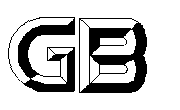 